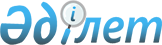 О внесении изменений и дополнений в решение Кокшетауского городского маслихата от 22 декабря 2017 года № С-18/2 "О бюджете на 2018-2020 годы Красноярского сельского округа и поселка Станционный"Решение Кокшетауского городского маслихата Акмолинской области от 6 апреля 2018 года № С-20/3. Зарегистрировано Департаментом юстиции Акмолинской области 17 апреля 2018 года № 6557
      Примечание РЦПИ.

      В тексте документа сохранена пунктуация и орфография оригинала.
      В соответствии с пунктом 4 статьи 109-1 Бюджетного кодекса Республики Казахстан от 4 декабря 2008 года, подпунктом 1) пункта 1 статьи 6 Закона Республики Казахстан от 23 января 2001 года "О местном государственном управлении и самоуправлении в Республике Казахстан", Кокшетауский городской маслихат РЕШИЛ:
      1. Внести в решение Кокшетауского городского маслихата "О бюджете на 2018-2020 годы Красноярского сельского округа и поселка Станционный" от 22 декабря 2017 года № С-18/2 (зарегистрировано в Реестре государственной регистрации нормативных правовых актов за № 6297, опубликовано 18 января 2018 года в Эталонном контрольном банке нормативных правовых актов Республики Казахстан в электронном виде) следующие изменения и дополнения:
      пункт 1 изложить в новой редакции:
      "1. Утвердить бюджет Красноярского сельского округа на 2018–2020 годы согласно приложениям 1, 1-1 и 1-2 соответственно, в том числе на 2018 год в следующих объемах:
      1) доходы – 177 094,8 тысяч тенге, в том числе по:
      налоговым поступлениям – 31 470,0 тысяч тенге;
      неналоговым поступлениям – 4 875,1 тысяч тенге;
      поступлениям от продажи основного капитала – 0 тенге;
      поступления трансфертов – 140 749,7 тысяч тенге;
      2) затраты – 177 094,8 тысяч тенге;
      3) сальдо по операциям с финансовыми активами – 0 тенге, в том числе:
      приобретение финансовых активов – 0 тенге;
      4) дефицит (профицит) бюджета – 0 тенге;
      5) финансирование дефицита (использование профицита) бюджета – 0 тенге.";
      пункт 2 изложить в новой редакции:
      "2. Утвердить бюджет поселка Станционный на 2018–2020 годы согласно приложениям 2, 2-1 и 2-2 соответственно, в том числе на 2018 год в следующих объемах:
      1) доходы – 28 607,1 тысяч тенге, в том числе по:
      налоговым поступлениям – 3 585,0 тысяч тенге;
      неналоговым поступлениям – 184,3 тысячи тенге;
      поступлениям от продажи основного капитала – 0 тенге;
      поступления трансфертов – 24 837,8 тысяч тенге;
      2) затраты – 28 607,1 тысяч тенге;
      3) сальдо по операциям с финансовыми активами – 0 тенге, в том числе:
      приобретение финансовых активов – 0 тенге;
      4) дефицит (профицит) бюджета – 0 тенге;
      5) финансирование дефицита (использование профицита) бюджета – 0 тенге.";
      дополнить пунктом 3-1 следующего содержания:
      "3-1. Учесть, что в составе поступлений бюджета Красноярского сельского округа и поселка Станционный на 2018 год предусмотрены целевые текущие трансферты из бюджета города Кокшетау согласно приложению 3.";
      приложения 1, 2 к указанному решению изложить в новой редакции, согласно приложениям 1, 2 к настоящему решении;
      указанное решение дополнить приложением 3 согласно приложением 3 к настоящему решению.
      2. Настоящее решение вступает в силу со дня государственной регистрации в Департаменте юстиции Акмолинской области и вводится в действие с 1 января 2018 года.
      "СОГЛАСОВАНО"
      "06" апреля 2018 года Бюджет на 2018 год Красноярского сельского округа Бюджет на 2018 год поселка Станционный Целевые текущие трансферты из бюджета города Кокшетау в бюджет Красноярского сельского округа и поселка Станционный на 2018 год
					© 2012. РГП на ПХВ «Институт законодательства и правовой информации Республики Казахстан» Министерства юстиции Республики Казахстан
				
      Председатель 20 –ой
внеочередной сессии
Кокшетауского городского
маслихата шестого созыва

З.Нурумова

      Секретарь Кокшетауского
городского маслихата
шестого созыва

Б.Ғайса

      Исполняющий обязанности
акима города Кокшетау

И.Юрченко
Приложение 1
к решению Кокшетауского
городского маслихата
от 6 апреля 2018 года
№ С-20/3Приложение 1
к решению Кокшетауского
городского маслихата
от22 декабря 2017 года
№ С-18/2
Категория
Категория
Категория
Категория
Сумма тысяч тенге
Класс
Класс
Класс
Сумма тысяч тенге
Подкласс
Подкласс
Сумма тысяч тенге
Наименование
Сумма тысяч тенге
1
2
3
4
5
I. Доходы
177094,8
1
Налоговые поступления
31470,0
1
01
Подоходный налог
6766,0
2
Индивидуальный подоходный налог
6766,0
1
04
Hалоги на собственность
24541,0
1
Hалоги на имущество
2420,0
3
Земельный налог
1196,0
4
Hалог на транспортные средства
20925,0
1
05
Внутренние налоги на товары, работы и услуги
163,0
4
Сборы за ведение предпринимательской и профессиональной деятельности
163,0
2
Неналоговые поступления
4875,1
2
01
Доходы от государственной собственности
367,0
5
Доходы от аренды имущества, находящегося в государственной собственности
367,0
2
04
Штрафы, пени, санкции, взыскания, налагаемые государственными учреждениями, финансируемыми из государственного бюджета, а также содержащимися и финансируемыми из бюджета (сметы расходов) Национального Банка Республики Казахстан
50,0
1
Штрафы, пени, санкции, взыскания, налагаемые государственными учреждениями, финансируемыми из государственного бюджета, а также содержащимися и финансируемыми из бюджета (сметы расходов) Национального Банка Республики Казахстан, за исключением поступлений от организаций нефтяного сектора
50,0
2
06
Прочие неналоговые поступления
4458,1
1
Прочие неналоговые поступления
4458,1
4
Поступления трансфертов
140749,7
02
Трансферты из вышестоящих органов государственного управления
140749,7
3
Трансферты из районного (города областного значения) бюджета
140749,7
Функциональная группа
Функциональная группа
Функциональная группа
Функциональная группа
Сумма тысяч тенге
Администратор бюджетных программ
Администратор бюджетных программ
Администратор бюджетных программ
Сумма тысяч тенге
Программа
Программа
Сумма тысяч тенге
Наименование
Сумма тысяч тенге
1
2
3
4
5
II. Затраты
177094,8
01
Государственные услуги общего характера
33554,7
124
 Аппарат акима города районного значения, села, поселка, сельского округа
28554,7
001
Услуги по обеспечению деятельности акима города районного значения, села, поселка, сельского округа
26231,8
022
Капитальные расходы государственного органа
2322,9
032
Капитальные расходы подведомственных государственных учреждений и организаций
5000,0
07
Жилищно-коммунальное хозяйство
63327,1
124
Аппарат акима города районного значения, села, поселка, сельского округа
63327,1
008
Освещение улиц в населенных пунктах
21090,0
009
Обеспечение санитарии населенных пунктов
15412,0
011
Благоустройство и озеленение населенных пунктов
26825,1
08
Культура, спорт, туризм и информационное пространство
39668,0
124
Аппарат акима города районного значения, села, поселка, сельского округа
39668,0
006
Поддержка культурно-досуговой работы на местном уровне
39668,0
12
Транспорт и коммуникации
30839,0
124
Аппарат акима города районного значения, села, поселка, сельского округа
30839,0
013
Обеспечение функционирования автомобильных дорог в городах районного значения, поселках, селах, сельских округах
30839,0
13
Прочие
9706,0
124
Аппарат акима города районного значения, села, поселка, сельского округа
9706,0
040
Реализация мероприятий для решения вопросов обустройства населенных пунктов в реализацию мер по содействию экономическому развитию регионов в рамках Программы развития регионов до 2020 года
9706,0
III. Сальдо по операциям с финансовыми активами
0,0
приобретение финансовых активов
0,0
IV. Дефицит (профицит) бюджета 
0,0
V. Финансирование дефицита (использование профицита) бюджета
0,0Приложение 2
к решению Кокшетауского
городского маслихата
от 6 апреля 2018 года
№ С-20/3Приложение 2
к решению Кокшетауского
городского маслихата
от 22 декабря 2017 года
№ С-18/2
Категория
Категория
Категория
Категория
Сумма тысяч тенге
Класс
Класс
Класс
Сумма тысяч тенге
Подкласс
Подкласс
Сумма тысяч тенге
Наименование
Сумма тысяч тенге
1
2
3
4
5
I. Доходы
28607,1
1
Налоговые поступления
3585,0
1
01
Подоходный налог
346,0
2
Индивидуальный подоходный налог
346,0
1
04
Hалоги на собственность
3239,0
1
Hалоги на имущество
460,0
3
Земельный налог
796,0
4
Hалог на транспортные средства
1983,0
2
Неналоговые поступления
184,3
2
01
Доходы от государственной собственности
184,0
5
Доходы от аренды имущества, находящегося в государственной собственности
184,0
2
06
Прочие неналоговые поступления
0,3
1
Прочие неналоговые поступления
0,3
4
Поступления трансфертов
24837,8
02
Трансферты из вышестоящих органов государственного управления
24837,8
3
Трансферты из районного (города областного значения) бюджета
24837,8
Функциональная группа
Функциональная группа
Функциональная группа
Функциональная группа
Сумма 

тысяч тенге
Администратор бюджетных программ
Администратор бюджетных программ
Администратор бюджетных программ
Сумма 

тысяч тенге
Программа
Программа
Сумма 

тысяч тенге
Наименование
Сумма 

тысяч тенге
1
2
3
4
5
II. Затраты
28607,1
01
Государственные услуги общего характера
20026,1
124
Аппарат акима города районного значения, села, поселка, сельского округа
20026,1
001
Услуги по обеспечению деятельности акима города районного значения, села, поселка, сельского округа
20026,1
07
Жилищно-коммунальное хозяйство
5801,0
124
Аппарат акима города районного значения, села, поселка, сельского округа
5801,0
008
Освещение улиц в населенных пунктах
1962,0
009
Обеспечение санитарии населенных пунктов
1914,0
011
Благоустройство и озеленение населенных пунктов
1925,0
12
Транспорт и коммуникации
2780,0
124
Аппарат акима города районного значения, села, поселка, сельского округа
2780,0
013
Обеспечение функционирования автомобильных дорог в городах районного значения, поселках, селах, сельских округах
2780,0
III. Сальдо по операциям с финансовыми активами
0,0
приобретение финансовых активов
0,0
IV. Дефицит (профицит) бюджета 
0,0
V. Финансирование дефицита (использование профицита) бюджета
0,0Приложение 3
к решению Кокшетауского
городского маслихата
от 6 апреля 2018 года
№ С-20/3Приложение 3
к решению Кокшетауского
городского маслихата
от 22 декабря 2017 года
№ С-18/2
Наименование
Сумма, тысяч тенге
1
2
Всего
22 858,5
Целевые текущие трансферты
22 858,5
в том числе:
22 858,5
Аппарата акима Красноярского сельского округа 
16 771,7
Содержание аппарата акима Красноярского сельского округа 
489,8
Капитальный ремонт административного здания по адресу ул.Советская 16А села Красный Яр
2 322,9
Капитальный ремонт с заменой мягкой кровли на здании Государственного коммунального казенного предприятия "Дом культуры "Кокше" села Красный Яр
5 000,0
Обустройство сетей электроснабжения улиц Мира, Геологов, Островского, продолжение улицы Сейфуллина села Красный Яр
5 000,0
Обустройство наружного освещения улиц Шакеева, Интернациональная , СПТУ-9 села Красный Яр
3 959,0
Аппарата акима поселка Станционный
6 086,8
Содержание аппарата акима поселка Станционный
6 086,8